ИСПОЛЬЗОВАНИЕ ПРОЗРАЧНОГО МОЛЬБЕРТА В КОРРЕКЦИИ И РАЗВИТИИ ДЕТЕЙ С ОВЗЦель:Поделиться опытом применения прозрачного мольберта с педагогами в работе с детьми дошкольного возраста с ОВЗ.Методическое оснащение:материалы для проведения практикума: прозрачный мольберт формата (А3), прозрачный мольберт формата (А4), маркеры на водной основе, влажные салфетки, штампы, игрушки «Прилипалы», распечатки лабиринтов, развивающие задания.Методы:рассказ, беседа, демонстрация прозрачного мольберта, показ приемов работы, самостоятельная работа педагогов.План проведения:I. Актуальность. Постановка проблемы.II. Основные элементы опыта.III. Практикум. Практические занятияIV. Рефлексия.I. Актуальность.Добрый день уважаемые коллеги! Меня зовут Макарова Наталья Михайловна, я работаю педагогом-психологом МБОУ Биокомбинатовская СОШ структурное подразделение "Детский сад' корпус 3 "Фиалка" п. Биокомбината.Тема мастер-класса: «Использование прозрачного мольберта в коррекции и развитии пространственных представлений у детей с ОВЗ»В своей профессиональной деятельности я выявила, что многие дети плохо ориентируются на листе бумаги, проявляя «болезненную» привязанность к определенному месту на его поверхности. Предпочитают часто одни и те же рисунки, используют одни и те же цвета, не уверенно чувствуют себя, боясь начать что-либо рисовать, имеют слабые навыки развития мелкой моторики рук, встречается неумение детей работать в паре и подгруппами, учитывая все эти особенности, я пришла к решению использовать в своей работе прозрачный мольберт, как один из методов коррекционно-развивающей работы.II. Основные элементы опыта.Хочу поделиться опытом и представить нетрадиционное развивающее дидактическое пособие в работе с детьми ОВЗ. Прозрачный мольберт – удобное, многофункциональное пособие, нетрадиционное средство развития.Мольберт выполнен из массива натурального дерева и небьющегося оргстекла, покрыт лаком без запаха на водной основе для детских изделий имеет широкие устойчивые ножки-опоры, является переносным, может располагаться как на полу, так и на столе или других рабочих поверхностях. Настольный мольберт имеет легкий вес и малые габариты, его легко можно взять с собой в дорогу. В комплект входят: меламиновая губка, набор маркеров на водной основе (4 шт.), магниты (8 шт.), инструкция. Прозрачный мольберт экологически безопасен и пополняет предметно-пространственную среду кабинета педагога - психолога. Стекло – уникальный материал, оно прозрачно, легко очищается прямо в процессе работы. Стекло не впитывает краску, что дает важный эффект – сиюминутность, временность, отсутствие постоянства. Это как тренировка – игра, как возможность изменений, как возможность исправления ошибок «здесь и сейчас», без переживаний и угрызений совести. Данный мольберт дает ощущение успеха.В настоящее время увеличивается число детей дошкольного возраста с проблемами. И я в своей коррекционно-развивающей работе с детьми ОВЗ совсем недавно начала использовать прозрачный мольберт.   Прозрачный мольберт успешно применяется для арт терапевтической работы с широким спектром психологических проблем, почти не имеет противопоказаний, удачно интегрируется в коррекционные, развивающие, реабилитационные программы для взрослых и детей. Особенно данный инструмент будет полезен специалистам, работающим с детьми: практическим психологам, арт-терапевтам, педагогам, дефектологам, логопедам, преподавателям художественных и творческих кружков и секций, воспитателям. Также его можно успешно эксплуатировать в домашних условиях для творческих занятий и самостоятельного рисования, может быть, применим на улице и на детском прогулочном участке, в групповом помещении.Мои занятия с использованием прозрачного мольберта направлены на развитие эмоциональной сферы дошкольников, коррекцию, развитие психических процессов воспитанников, обогащение сенсорного опыта, и образной памяти, развитие пространственного мышления, мелкой моторики, на сплочение детского коллектива, и развитие коммуникативных навыков у детей, проработка детско-родительских отношений и профессионального выгорания педагогов.Занятия провожу, как индивидуально, так и в малых подгруппах с воспитанниками. Работаю с детьми в условиях кабинета и при необходимости выхожу с мольбертом в группы.Для организации развивающих и творческих занятий использую дополнительные материалы, которые могут включать в себя рисование руками, разнообразными кисточками, маркерами на водной основе, рисование детским кремом, зубной пастой и другими подручными средствами (штамповки, печатки, поролоновые валики, прилипалы и др.).Эффективность занятий на этом предмете заключается в том, что на стекло прекрасно ложится любая краска (пальчиковая, гуашь, и даже маркеры). Яркие цвета просто завораживают детей. Рисуя по стеклу у детей, активно развивается воображение, которое является эффективным способом познания и усвоения окружающего мира и со временем пропадает тревожность, страх рисовать. Это пособие помогает мне создать положительный эмоциональный настрой в работе с детьми с особыми психологическими особенностями и помогает эмоциональному раскрепощению детей в творчестве (например: у детей с тревожностью, боязнью ошибиться, страхами). Работая с ним, развивается сенсорный опыт у детей, развиваются межполушарные связи, тактильные ощущения, цветовое восприятие и многое другое.При работе с детьми младшего возраста предоставляется возможность обучать детей посредством активной, интересной для них игровой деятельности. Дети с удовольствием рисуют пальчиками на стекле, видят через стекло друг друга и радуются результату своей деятельности. Поэтому считаю, что активное использование прозрачного мольберта является одним из важных условий сенсорного развития детей первой и второй младшей группы.В отличие от рисования по бумаге, стекло дарит новые визуальные впечатления и тактильные ощущения. Ребят захватывает сам процесс рисования.Новизна использования пособия «Прозрачный мольберт» заключается в том, что, выполняя работу стоя или сидя в кресле, ребенок может свободно двигаться, что является естественной потребностью в любом возрасте. К тому же занятия на мольберте стимулируют познавательную активность ребенка, вызывая у него положительный эмоциональный отклик, позволяет фиксировать его внимание на происходящем, и доставляют радость от творчества. Коррекционные игры и упражнения с использованием прозрачного мольберта служат инструментом для изучения пространственного представления у детей, чувств, идей и событий, для развития межличностных отношений, укрепления самооценки и уверенности в себе. Ребенок учится новым способам работы с уже знакомыми материалами.Во время игр на мольберте можно использовать различные нетрадиционные техники: рисование пальцами и ладошкой, рисование листьями, штампы и печати, поролоновые рисунки, рисование предметами окружающего пространства, точечный рисунок, рисование маркером, рисуем по очереди, рисунок плюс аппликация, рисуем с натуры, юный портретист, что позволяет разнообразить упражнения и поддерживать интерес к занятиям.Таким образом, спектр возможностей применения этого методического пособия в моей профессиональной деятельности достаточно широк и актуален.МАСТЕР-КЛАСС ИСПОЛЬЗОВАНИЕ ПРОЗРАЧНОГО МОЛЬБЕРТА В КОРРЕКЦИИ И РАЗВИТИИ ПРОСТРАНСТВЕННЫХ ПРЕДСТАВЛЕНИЙ У ДЕТЕЙ С ОВЗ Сегодня мне хотелось бы остановиться на узком направлении коррекционной работы с детьми ОВЗ. Это развитие пространственных представлений.Организационный момент: включить медленную музыку. Дети очень любят играть и рисовать на прозрачном мольберте, и я предлагаю вам побыть немного детьми, но прежде отгадайте загадку:Ты весь мир обогреваешьИ усталости не знаешь,Улыбаешься в оконце,А зовут тебя все (Солнце).А теперь прошу выйти двоих людей, отгадавших загадки.Присаживайтесь напротив друг друга, сейчас вы будете рисовать солнышко с помощью маркеров на водной основе. Ваша задача нарисовать одно единое солнце, поэтому работать нужно в зеркальном отражении. Ну а пока наши участники рисуют, я предлагаю вам снова отгадать загадку:Эта лесенка лежитА паровоз по ней бежит (Железная дорога).Хорошо, давайте посмотрим, готово ли солнышко? Как красиво получилось! Спасибо Вам большое за участие. И следующие, кто отгадал загадку, проходите к мольберту. А как вы думаете, что мы будем рисовать? (Ответ). Хорошо. Но все не так просто! Рисовать железную дорогу вы будете двумя маркерами, двумя руками одновременно. (Этот метод развивает межполушарные взаимодействия). А пока коллеги рисуют, я предлагаю Вам отгадать ещё загадку:Они бывают разные –Зелёные и красные.По рельсам вдоль бегут,Везде встречают их и ждут (Вагоны).Все верно. Железную дорогу уже нарисовали, а вагоны мы будем прокладывать с помощью прилипал.Уважаемые коллеги, большое спасибо вам за участие. Мне хотелось бы добавить несмотря на то, что в своей практике я использую данное пособие недавно, для меня стало очевидно, что прозрачный мольберт, необходим в работе с детьми дошкольного возраста. Основные преимущества прозрачного мольбертане имеет возрастных ограничений, продуктивно используется в работе с детьми разного возраста, а также со взрослыми;не имеет социальных, интеллектуальных ограничений для использования;является универсальным инструментов для решения различных задач (развивающих, коррекционных, терапевтических и других), так как предполагает широкое методическое использование и возможность методического творчества специалиста, возможность сочетания, интеграции с другими методами и методиками;является универсальным инструментом в работе разных специалистов – психолога, педагога, логопеда и других, так как не требует специфических знаний и профессиональных умений ни от специалиста, ни от клиентов;представляет собой конструкцию, удобную для использования в любом помещении, так как легко переносится и встраивается даже в самое небольшое пространство;не требует организационной и технической подготовки – инструмент потенциально готов к работе;является многоразовым инструментом, так как рабочая поверхность легко очищается, соответственно, комплекс может использоваться повторно, многократно;может быть использован с двух сторон, так как прозрачен, что значительно расширяет возможности достижения результатов, может сделать процесс интересным, нестандартным, а значит – привлекательным;предполагает разные способы использования – с помощью кистей, трафаретов, валиков. А также – без них, когда главным инструментом становятся руки, что делает процесс более доступным, снижает страхи и ограничения, позволяет тонко и безопасно отражать чувства и переживания, настроения, состояния;может быть использован как в индивидуальной, так и в групповой работе, его размер допускает одновременное участие нескольких человек.IV. Рефлексия.Ребята, сегодня к нам пришла в гости кошечка, но она не простая, а стеклянная и принесла она нам поиграть прозрачный мольберт с заданиями, с которыми ей одной не справиться. Наш мольберт такой же стеклянный, как и она. Давайте рассмотрим его и поможем ей справиться с заданиями.1. Задание: Знакомство с мольбертом «Здравствуйте ладошки», «Здравствуйте пальчики»Цель: Знакомство со свойствами стекла, развитие коммуникативных навыков, обучение названий пальчиков. Задача: прикоснуться и согреть ладошку другаХод: Педагог прикладывает ладошку (пальчики) к стеклу вверху, внизу и т.д. ребенок прикладывает свою ладонь(пальчики) к ладони (к пальчику) взрослого через стекло, словесно, называя местоположение ладони (пальчика) на плоскости тем самым согревая ладонь (пальчик) педагога.2. Задание: «Веселые догонялки»Цель: развитие коммуникативных навыков, развитие саморегуляции, развитие предметно-пространственных представлений. Коррекционные задачи: фиксации взора и ориентировки в пространстве (вверх, вниз, справа, слева), формировать навыки работы в паре по определенным правилам, развивать зрительно-моторную координациюИгровая задача: не упустить, догнать ладошку другого Ход: Два ребёнка встают друг напротив друга, между ними прозрачныймольберт. Один ребенок, не отрывая, быстро водит ладонью по стеклумольберта (вверх, вниз и т.д.) Второй ребенок должен «догнать» ладонь через стекло. Дети по очереди меняются ролями. Вариант 2. Н-р: один рисует круги (бутоны), другой ребенок подрисовывает к ним линии (стебли). Или шарик-ниточку. Выполняется в быстром темпе.3. Задание «Геометрический диктант»Цель: развитие коммуникативных навыков, развитие саморегуляции, развитие предметно-пространственных представлений. Коррекционные задачи: развитие зрительно-моторной координации, прослеживающей функции глаз, фиксации взора и ориентировки в пространстве, закрепление знаний геометрических фигур.Ход: психолог загадывает геометрическую фигуру, ребёнок называет её и рисует на стекле. Ребёнок рисует гуашью, кремом, проговаривая, где располагает на стекле фигуру. (рисунок кремом, маркером, красками кистью или пальчиком)Загадки:4. Задание: «Соедини по точкам»Задачи: развитие поисковых движений глаза, фиксация взора; развитие координированных движений глаз и рук.Ход: ребенку предлагается провести линии через точки, нанесенные на стекло или прикрепленный с обратной стороны стекла лист с контурными изображениями предметов. (бабочка, рыбка, собачка)Глазодвигательная гимнастика для глаз5. Задание: «Копирование»Задачи: развитие координированных движений рук, подвижности кистей рук, расширение поля зрения.Ход: ребенок рисует фигуры одновременно двумя руками.Усложненные варианты: выполнение симметричного рисунка; одновременное рисование разных фигур двумя руками6. Задание: «Чудесные превращения»Возраст детей: 5-7 летЦель: развивать воображение, образное восприятие, раскрыть творческий потенциал, снять эмоциональное напряжение, тревожность, формировать коммуникативные навыки.Методика проведения: Дети садятся напротив друг друга за стол. Один ребенок рисует необычную линию, закорючку, зигзаги, беспорядочные значки и просит другого ребенка завершить «чудесное превращение»: превратить его каракули во что-нибудь интересное. Затем дети поочередно дополняют рисунок. По ходу игры участники рассказывают о содержании своих картинок и обо всем, что они думают. Задание выполняется под музыку.В процессе выполнения этого упражнения возникает огромное количество способов общения.
Дорисуй до целого.Цель: развивать умение ориентироваться на плоскости, развитие мелкой моторики, готовит руку к письму, развивать воображение, образное восприятие, раскрыть творческий потенциал, снять эмоциональное напряжение, тревожность, формировать коммуникативные навыки.Методика проведения7. Задание «Дидактический диктант по клеточкам с прилипалами»8. Задание. Прилипалы фрукты пошли в гости к овощам.Расширение познавательного развитияСправа фрукты, слева овощи Капуста пошла в гости к фрукту зеленого цвета (яблоко)Банан пойдет в гости к овощу похожего по форме (морковка)Задание 9. Лабиринты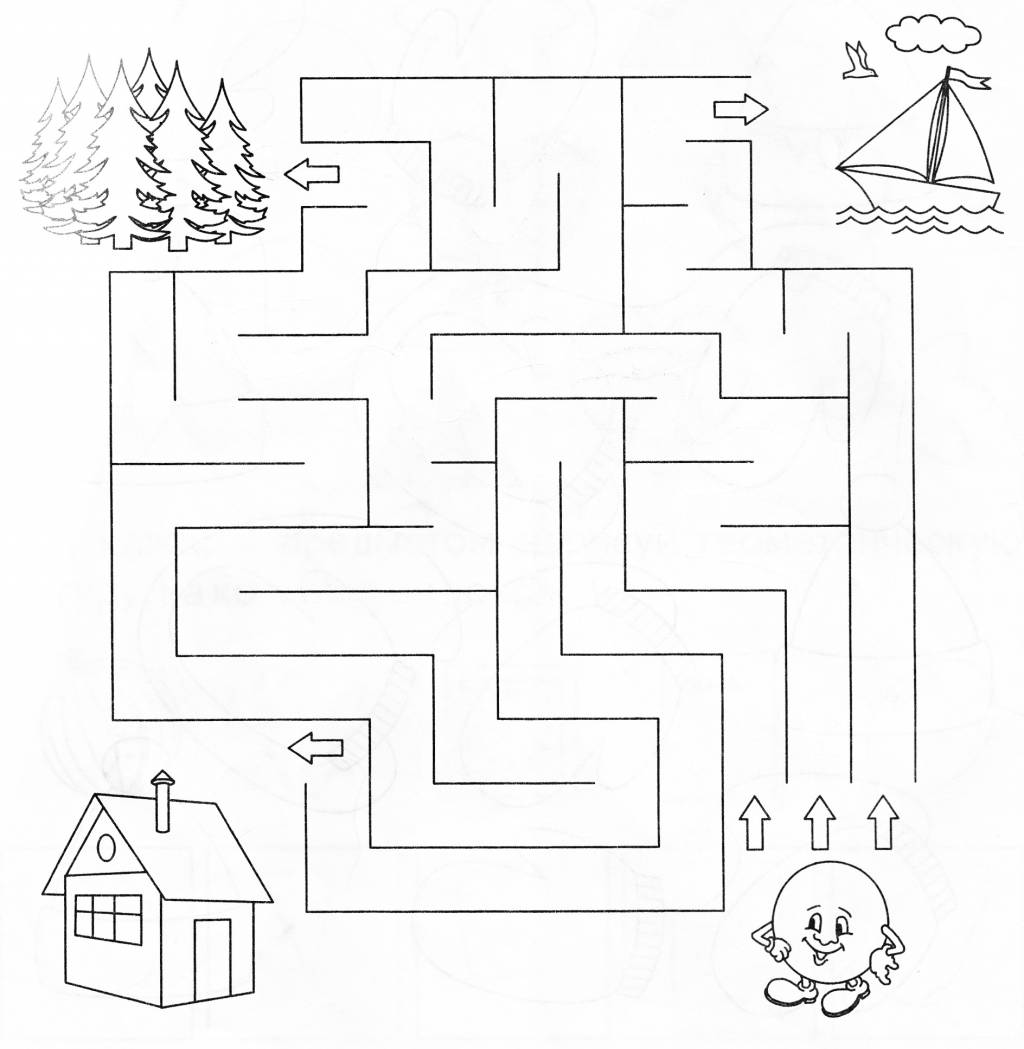 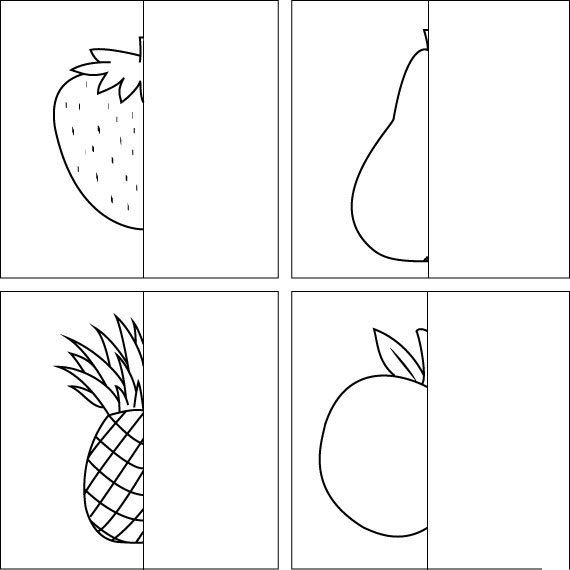 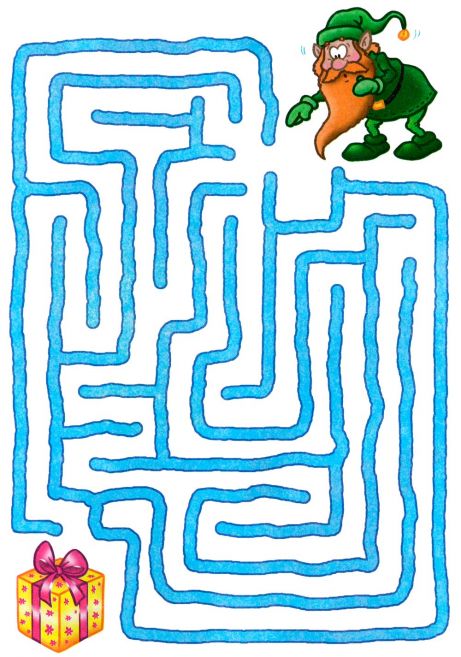 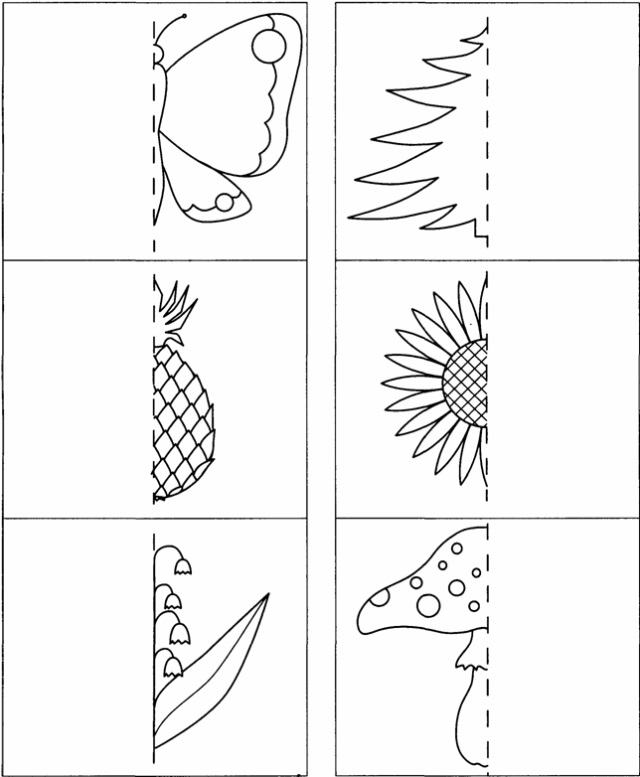 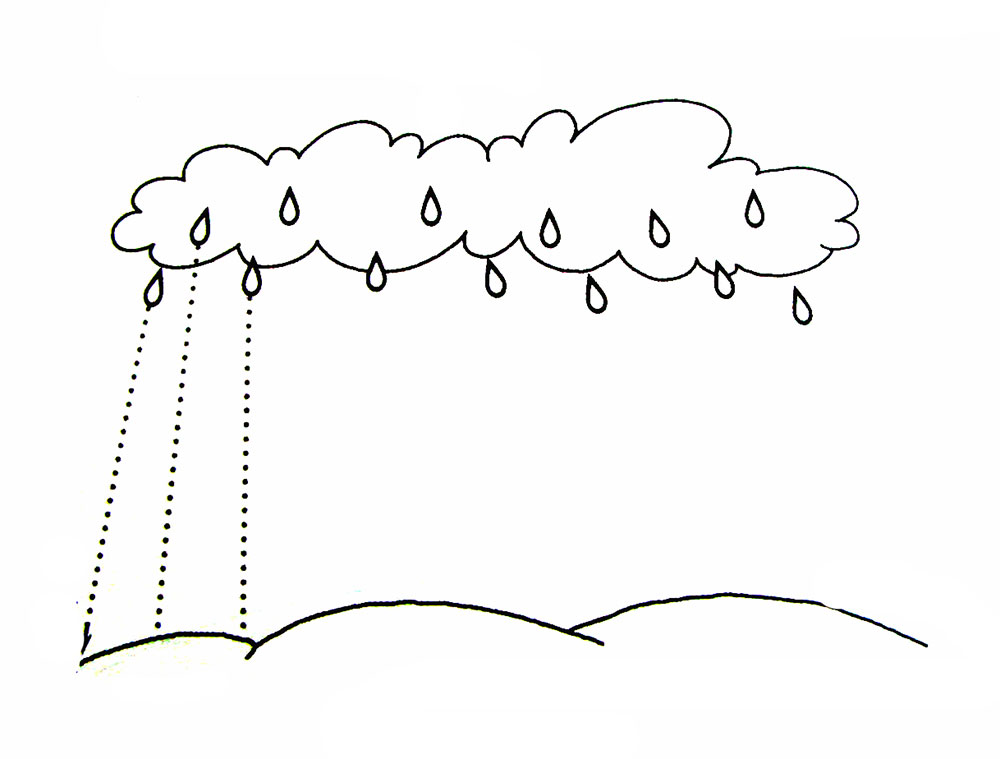 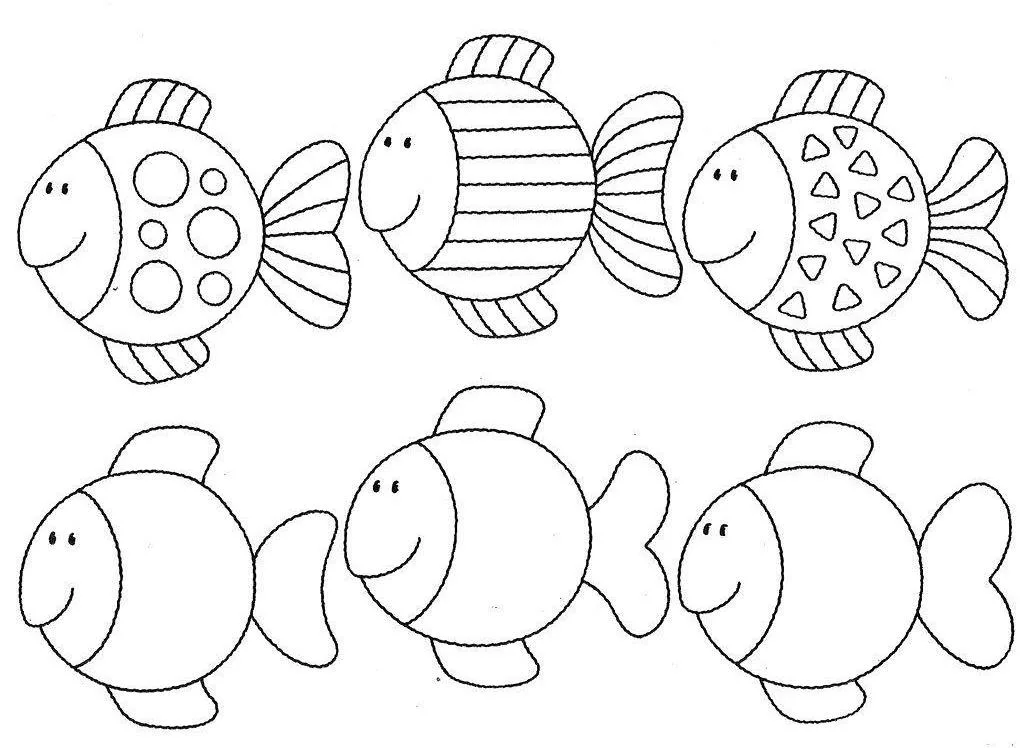 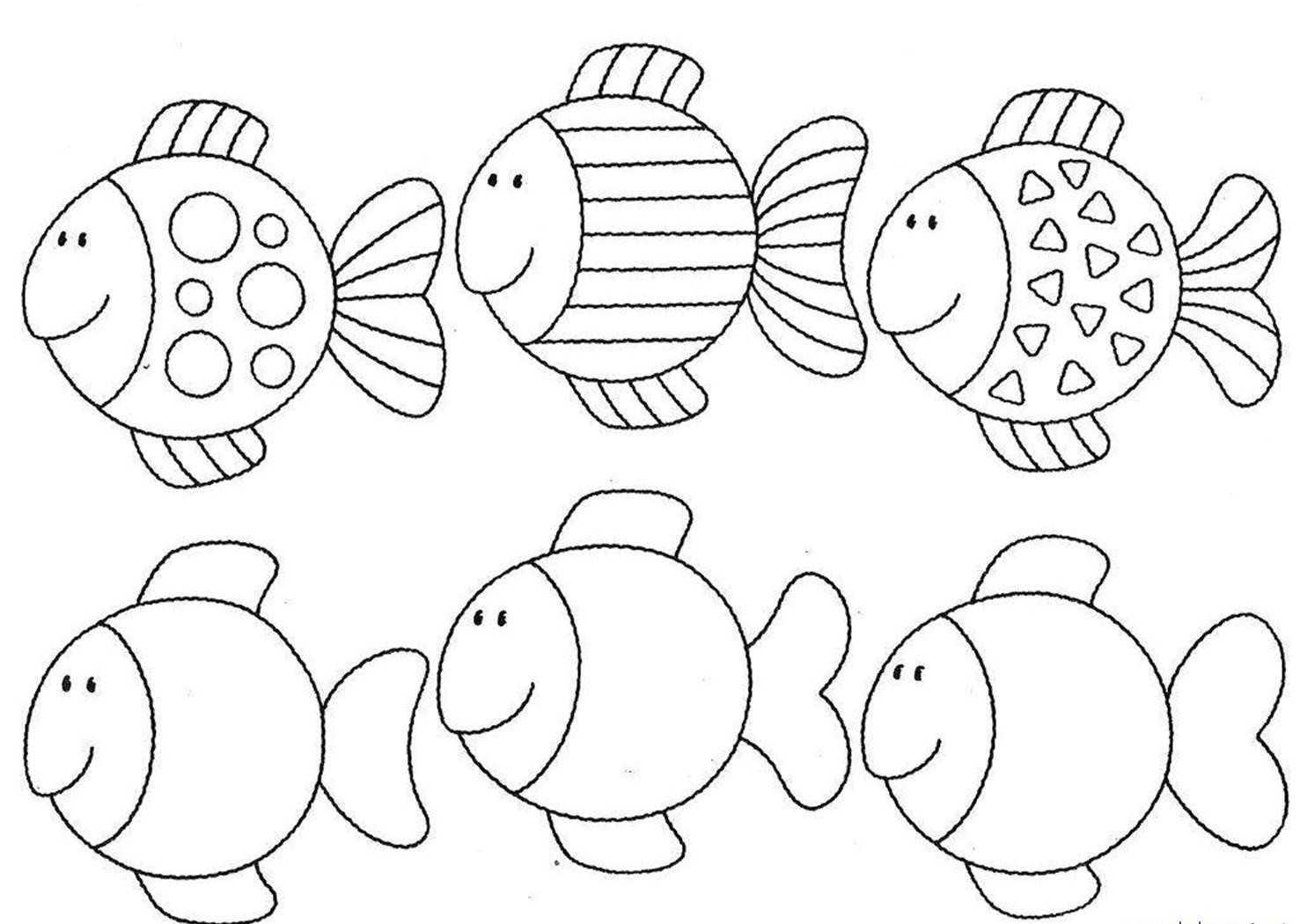 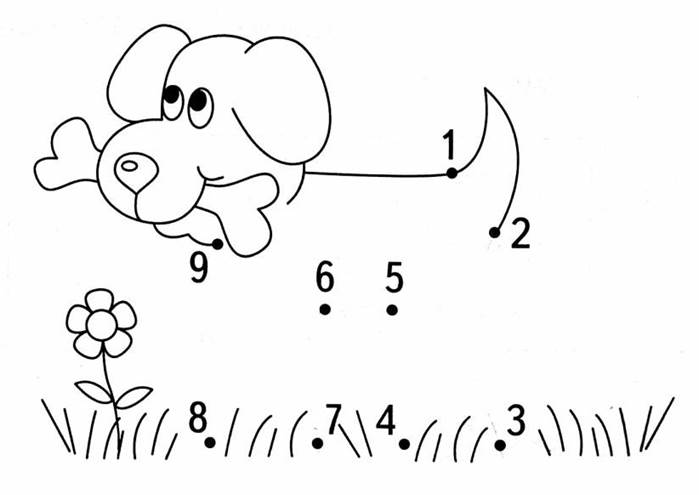 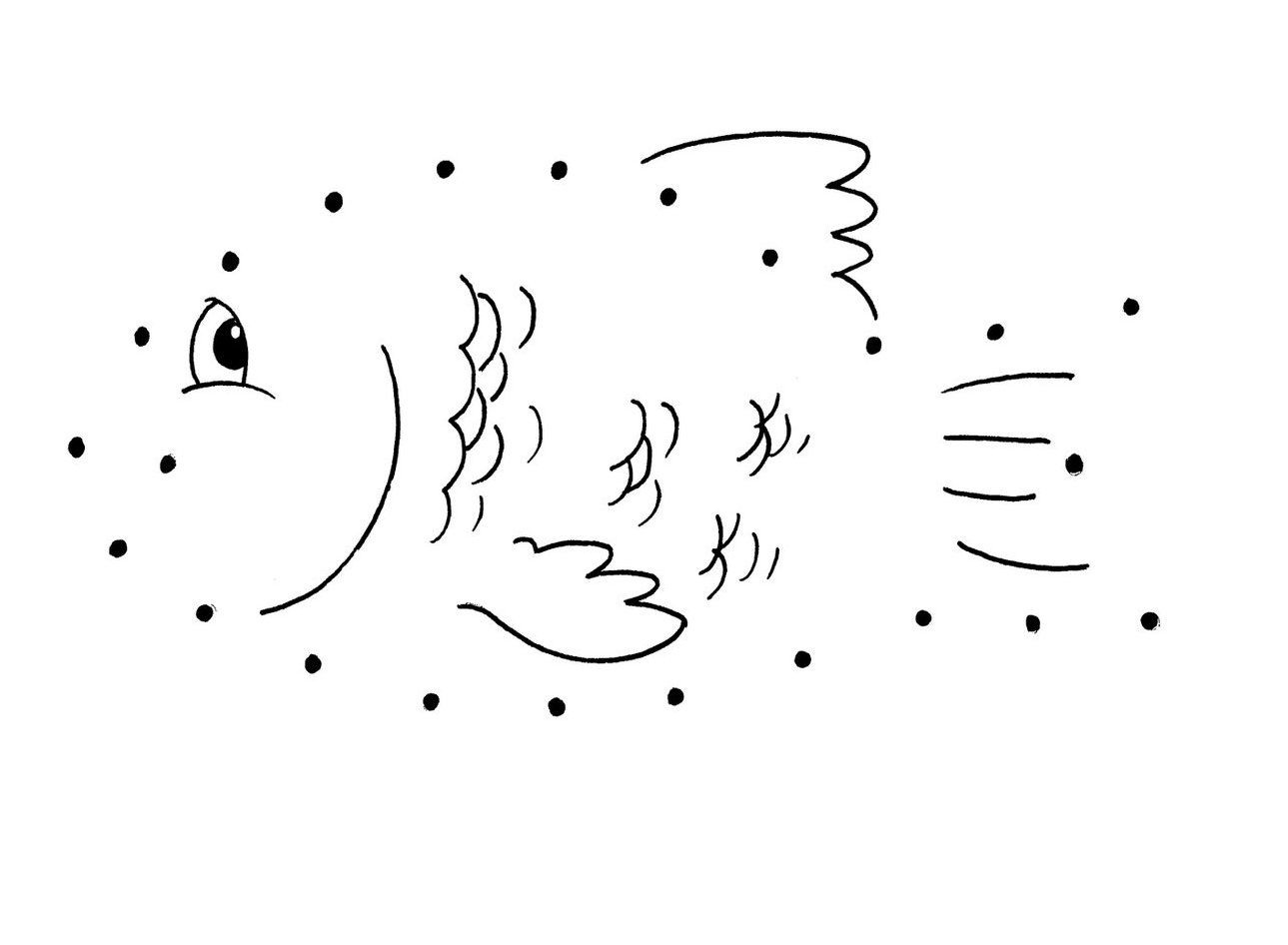 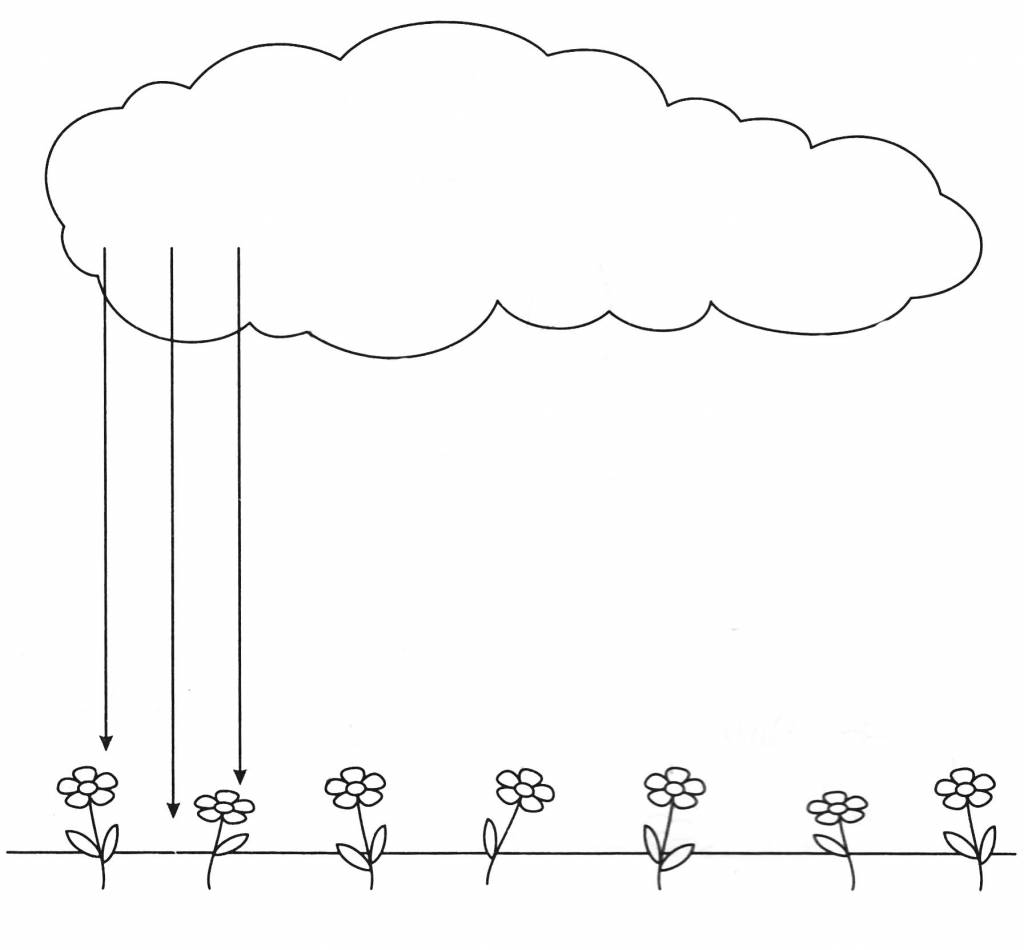 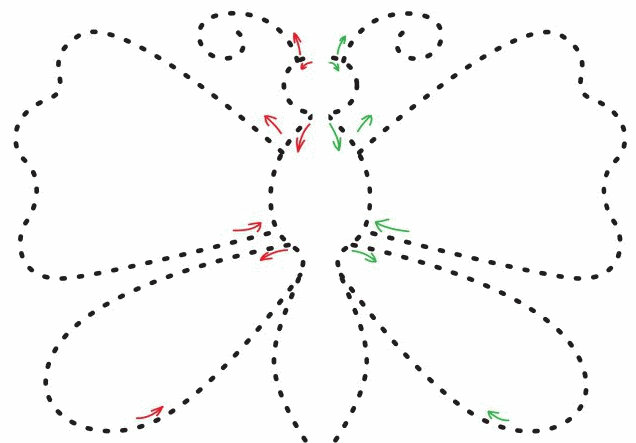 Не овал я и не круг,Треугольнику недруг.Прямоугольнику я брат,А зовут меня …(Ответ: Квадрат)Нет углов у меняИ похож на блюдце я,На медаль, на блинок,На осиновый листок.Людям я старинный друг.Называют меня … кругНа фигуру посмотриИ в альбоме начертиТри угла. Три стороныМеж собой соедини.Получился не угольник,А красивый… (треугольник)Он похожий на яйцо Или на твое лицо. Вот такая есть окружность – Очень странная наружность: Круг приплюснутым стал. Получился вдруг… (овал) Растянули мы квадрат И представили на взгляд, На кого он стал похожим Или с чем-то очень схожим? Не кирпич, не треугольник – Стал квадрат… (прямоугольник)4 гимнастика для глаз «Веселая неделька»- Всю неделю по – порядку,Глазки делают зарядку.- В понедельник, как проснутся,Глазки солнцу улыбнутся,         Поднять глаза вверх; опустить их книзу, голова неподвижна; (снимает глазное напряжение).- Во вторник часики глаза,Водят взгляд туда – сюда,         Повернуть глаза в правую сторону, а затем в левую, голова неподвижна; (снимает глазное напряжение).- В среду в жмурки мы играем,Крепко глазки закрываем.         Плотно закрыть глаза, досчитать до пяти и широко открыть глазки; (упражнение для снятия глазного напряжения)-По четвергам мы смотрим вдаль,На это времени не жаль,         Смотреть прямо перед собой, поставить палец (правой руки, левой руки) на расстояние 25-30 см. от глаз, перевести взор на кончик пальца и смотреть на него, опустить руку. (Укрепляет мышцы глаз и совершенствует их координации)- В пятницу мы не зевалиГлаза по кругу побежали         (Поднять глаза вверх, вправо, вниз, влево и вверх; и обратно: влево, вниз, вправо и снова вверх; (совершенствует сложные движения глаз)- Хоть в субботу выходной,Мы не ленимся с тобой.Ищем взглядом уголки,Чтобы бегали зрачки.Посмотреть взглядом в верхний правый угол,затем нижний левый, перевести взгляд в верхний левый угол и нижний правый (совершенствует сложные движения глаз).- В воскресенье будем спать,А потом пойдем гулять,Чтобы глазки закалялисьНужно воздухом дышать.Закрыть веки, массировать их с помощью круговых движений пальцев: верхнее веко от носа к наружному краю глаза,нижнее веко от наружного края к носу,затем наоборот (расслабляет мышцы и улучшает кровообращение)Глазки крепко закрываемДружно до десяти считаемОткрываем, поморгаемИ работать продолжаем